Avdeling/virksomhet			Versjon 2.1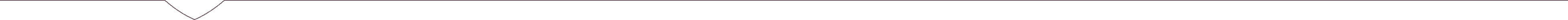 Unntatt fra offentlighet, jf. offvl. § 13 jf fvl. § 13Avgjørelse om manglende samtykkekompetanse angående nødvendig helsehjelp. Helsehjelp er: alle handlinger som har forebyggende, diagnostisk, behandlende, helse-bevarende, rehabiliterende eller pleie- og omsorgsformål og som er utført av helsepersonell.1. HVEM AVGJØRELSEN GJELDER FORetternavn, fornavn                                                                                                                            fødselsnr.bostedsadresse                                                                                                                                 telefon2.  OPPLYSNINGER OM PASIENTEN ER INNHENTET FRA:3. REDEGJØRELSE FOR GRUNNLAGET FOR VURDERINGEN AV AT PASIENTEN MANGLER SAMTYKKEKOMPETANSE (helt eller delvis) Jf. Pasient- og brukerrettighetsloven § 4-3, 2. ledd4. ER DET INNHENTET OPPLYSNINGER FRA PASIENTENS NÆRMESTE PÅRØRENDE – EVT. HVORFOR IKKE? 5. ER FORHOLDENDE LAGT BEST MULIG TIL RETTE FOR AT FOR AT PASIENTEN SELV KAN SAMTYKKEJf. § 4-3, 3 ledd jf § 3-56.  EVT. MAKSIMAL TIDSRAMME FOR AVGJØRELSENJf. § 4-3, 2. ledd(NB! Det understrekes at pasientens samtykkekompetanse til enhver tid kan endre seg. Dette er altså en løpende vurdering som det er problematisk å sette tid på. )7. UNDERRETNING OM OG KOPI AV AVGJØRELSEN LEGGES FREM FOR:Jf. § 4-3, 4. ledd					Dato 			navn dato 			navn, adresseDato			navn, stilling8. KONKLUSJON: PASIENTEN MANGLER SAMTYKKEKOMPETANSE				dato, navn, stillingAvgjørelsen er registrert i pasientens journal, jf. journalforskriften § 8. (helsepersonell, journalnotater, vurderingsmøter, egne undersøkelser, e.l.)Diagnose/ symptomer/ det ved adferden som gjør at pasienten mangler samtykkekompetanse: Manglende samtykkekompetanse i forhold til hvilken helsehjelp: Med hensyn til pasientens alder, diagnose, psykiske tilstand, modenhet og erfaringsbakgrunnPasienten Pasientens nærmeste pårørende 
Relasjon:Evt. annet kvalifisert helsepersonell (dato, navn)Oppsummering: helt eller delvis og forhold til hvilke helsehjelp? .Oppsummering: helt eller delvis og forhold til hvilke helsehjelp? .AVGJØRELSEN ER FATTET AV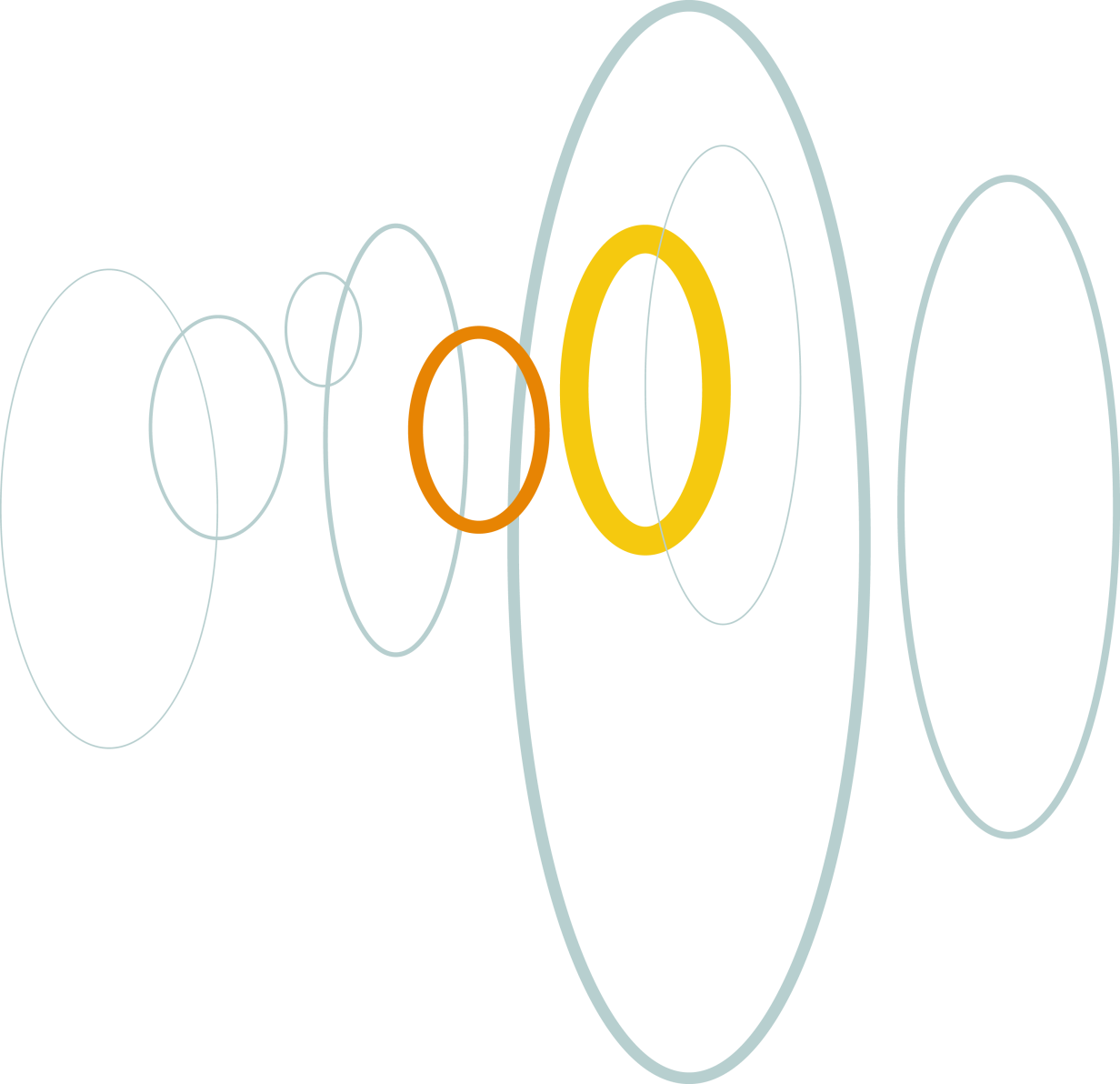 